Guidance Notes                                                    March 2023Financial Aid (Seniors)Seniors, one last reminder to complete your FAFSA. Please make sure you are going to the correct web site to complete the application.  It is www.fafsa.ed.gov.  Deadline for application is usually based on a first come, first serve basis. However, because of the graduation requirement, either the FAFSA or the non-participation form needs to be completed by April 1st.Union Craftsmanship Laborer’s Training program (Seniors)The Construction Craft Laborer Apprenticeship Program will resume its open application period beginning in March.  An application can be picked up from 8:00 to 9:00 a.m. at the Greenville location.  For further assistance, please contact 217-773-9083.College Loans: The First National Bank of Vandalia is offering an interest free loan through the Ella McKee Foundation for Fayette County residents.  Please contact the bank at 618-283-1141 for additional information and an application. 8th Grade Orientation Just another reminder…Eighth grade orientation will take place Tuesday, March 13th at 6:00p.m. in the High School Library.  At this time, students and parents will be given information on the curriculum, students will be assisted in choosing their classes for next year, career paths will be chosen, and four-year plans will be initiated.  Notes were sent home the week of Feb. 13th.  Any questions, please feel free to call the school at 427-3839 and ask for Mrs. Hardiek.  Hope to see you there!!ScholarshipsEgyptian-Illini Conference (Area)One male and female is nominatedNominee must have a 3.3 GPA and have completed at least four varsity seasons during his/her junior and senior yearStudent must write an essay discussing the importance of extra-Curricular activitiesAwards are $250 to $500 Turn in to Guidance by March 28th.Sons of the American RevolutionOne student is nominated based on outstanding citizenship, leadership, dependability, congeniality, etc.The winner is given a certificate and honored at a banquetTurn into Guidance by March 28th.National Tooling and Machining AssociationFor students pursuing an education in Industrial Technology, machining, engineering, or other manufacturing related fieldsGo to http://www.stlouis-ntma.org/  for an application.  Click on Work Force DevelopmentAwards are between $100 and $5000Must be in their hands by March 31st.Vandalia Chamber of Commerce(Fayette Co)Must be a child of an employee or member of ChamberEssay discussing goals, why you should be selected, etc.Go to http://www.vandaliachamber.org/One student will win $500Must be received by April 8th.GrowmarkMust pursue an ag related degreeEssay required regarding agriculture and coopsGo to https://www.growmark.com/about-us/corporate-commitments for an application.Award is $1500Must be submitted online by April 14th.National Defense Transportation AssociationMust pursue a career in Transportation, Physical Distribution, etc.Essay: What experience have you had with business or transportation companies, etc?Go to https://www.ndtahq.com/about-us/education/ for an applicationAwards are as high as $1000 eachMust be submitted by April 15th.Sarah Bush LincolnStudents must enroll in a hospital related clinical health career professional curriculumEssay requiredWould like students to have a 3.5 GPAGo to https://www.sarahbush.org/volunteerservices/Awards are between $500 and $1000 Must be received by April 15th.CEFS (Fayette Co)Student must be income eligible, for example, a family of four can only make $30,372 a year Essay required stating career goals, etc.Award covers tuition(multiple awards given out if student qualifies)Must be received by April 28th.TC4 (Mulberry Grove, Brownstown, and Vandalia)Must be income eligible ($40,00 a year or less)Essay required discussing why you think you deserve this scholarshipFive $1000 awards will be given to students covering Mulberry Grove, Brownstown, and Vandalia Schools  Must be received by April 30th.Brownstown ScholarshipsJameson Lockart Advancement Fund(Brownstown and possibly Vandalia)Essay required discussing your financial needAwards are $500 eachTurn in to Guidance by March 31st.Brunk/Schwarm/Blank Scholarship Awarded to Brownstown students who have successfully completed the most math and science coursesFirst place is at least $1000. Second place is $500.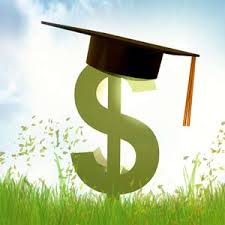 